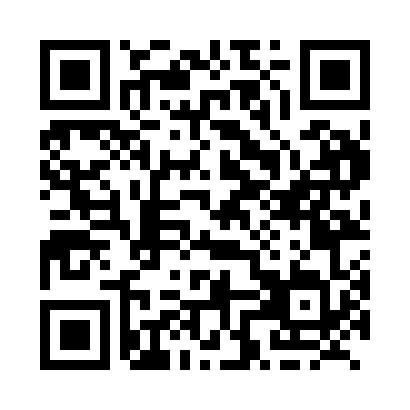 Prayer times for Spring Point, Alberta, CanadaMon 1 Jul 2024 - Wed 31 Jul 2024High Latitude Method: Angle Based RulePrayer Calculation Method: Islamic Society of North AmericaAsar Calculation Method: HanafiPrayer times provided by https://www.salahtimes.comDateDayFajrSunriseDhuhrAsrMaghribIsha1Mon3:365:321:407:119:4611:432Tue3:365:331:407:119:4611:433Wed3:375:341:407:119:4611:434Thu3:375:351:407:119:4511:435Fri3:385:351:407:119:4511:426Sat3:385:361:407:119:4411:427Sun3:395:371:417:119:4411:428Mon3:395:381:417:109:4311:429Tue3:405:391:417:109:4211:4110Wed3:405:401:417:109:4211:4111Thu3:415:411:417:099:4111:4112Fri3:415:421:417:099:4011:4113Sat3:425:431:417:099:3911:4014Sun3:435:441:417:089:3811:4015Mon3:435:451:427:089:3711:3916Tue3:445:461:427:079:3611:3917Wed3:445:471:427:079:3511:3818Thu3:455:491:427:069:3411:3819Fri3:465:501:427:069:3311:3720Sat3:465:511:427:059:3211:3721Sun3:475:521:427:049:3111:3622Mon3:485:541:427:049:3011:3623Tue3:485:551:427:039:2911:3524Wed3:505:561:427:029:2711:3225Thu3:535:571:427:019:2611:3026Fri3:555:591:427:019:2511:2827Sat3:586:001:427:009:2311:2528Sun4:006:011:426:599:2211:2329Mon4:026:031:426:589:2011:2030Tue4:056:041:426:579:1911:1831Wed4:076:051:426:569:1711:15